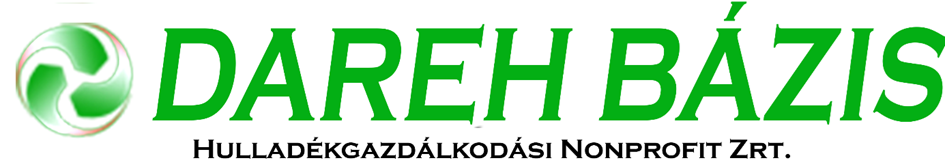 LOMTALANÍTÁS BÉLMEGYERENTisztelt Ingatlanhasználók!A DAREH BÁZIS Hulladékgazdálkodási Nonprofit Zrt. tisztelettel tájékoztatja Önöket, hogy társaságunk az önkormányzattal együttműködve 2020. évben - a pandémia miatt elmaradt lomtalanítást 2020. június 13-án pótolja.A hatósági házi karantén alatt álló ingatlanoktól nem szállítjuk el a lomhulladékot, ezért kérjük, hogy ne helyezzék ki!A lomtalanítás alkalmával a háztartásban feleslegessé vált nagyobb darabos hulladékokat (amelyek méreteik miatt nem rakhatók a hulladékgyűjtő-edénybe) gyűjti össze és szállítja el.Kérjük, hogy a lom kihelyezésénél szíveskedjenek tekintettel lenni arra, hogy a kihelyezett lom mérete akkora legyen, hogy azokat a munkatársaink kézi erővel meg tudják emelni és be tudják helyezni a hulladékgyűjtő járműbe (100 cm x 100 cm x 80 cm).A lomtalanítás alkalmával az alábbi hulladékok nem kerülnek elszállításra:kommunális hulladék,elkülönítetten gyűjtött üveg-, papír, műanyag- és fémhulladék (szelektív hulladék) zöldhulladék (ág, nyesedék, lomb, fű),építési törmelék (pl. kád, wc-csésze, sitt, stb., síküveg, ablakkeret üveggel),fénycső,gyógyszerhulladék,elektromos háztartási eszköz, elektronikai hulladék,gumiabroncs,veszélyes és különleges kezelést igénylő hulladék (akkumulátor, festék, fáradt olaj, hígító, növény-védőszer, szárazelem, stb.)szénpor, hamu, salak, föld, trágya, állati hulladék,ipari, mezőgazdasági, szolgáltatási tevékenység következtében keletkezett termelési hulladék, sütőolaj, sütőzsiradék.Az el nem szállítható hulladékok leadhatóak:egyes hulladéktípusok esetében a Társaságunk által üzemeltetett hulladékgyűjtő udvarokon, a közszolgáltató által nem gyűjthető hulladékok esetében, más vállalkozás által üzemeltetett hulladékudvarokon.Kérjük, hogy az elszállításra váró lomot reggel 06:00 óráig helyezzék ki az ingatlan elé! A lomtalanítással és a közszolgáltatással kapcsolatos részletes információk a www.dareh.hu oldalon érhetőek el.Együttműködésüket ezúton is köszönjük!				DAREH BÁZIS Hulladékgazdálkodási Nonprofit Zrt.